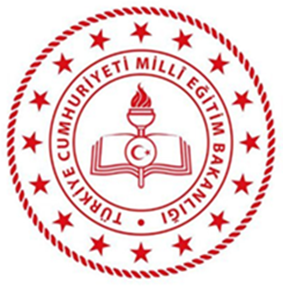 TUNCELİPERTEK İLÇE MİLLİ EĞİTİM MÜDÜRLÜĞÜATATÜRK İLKOKULU2019 – 2023STRATEJİK PLANI2020- 2021 EĞİTİM ÖĞRETİM DÖNEMİ İZLEME VE DEĞERLENDİRME RAPORUPERFORMANS GÖSTERGELERİ VE EYLEMLERİN GERÇEKLEŞME DURUMLARITEMMUZ-2021Hazırlayan/larH.Göksel DİLEK – Okul Müdürü         İbrahim POYRAZ – Müdür Yardımcıs                                                                                        Şahin AYIK – Sınıf Öğretmeni.İletişim BilgileriAdres: İstiklal Mahallesi, Atatürk Caddesi No:7 62500 Pertek/TUNCELİTelefon:04286513543e-posta:723982@meb.k12.trSUNUŞ“5018 sayılı Kamu Mali Yönetimi ve Kontrol Kanunun amaçlarından biri; kalkınma planları ve programlarda yer alan politika ve hedefler doğrultusunda kamu kaynaklarının etkili, ekonomik ve verimli bir şekilde elde edilmesi ve kullanılmasını, hesap verebilirliği ve malî saydamlığı sağlamak üzere, kamu malî yönetiminin yapısını ve işleyişini düzenlemektir. Bu amaç doğrultusunda kamu idarelerinin; stratejik planlar vasıtasıyla, kalkınma planları, programlar, ilgili mevzuat ve benimsedikleri temel ilkeler çerçevesinde geleceğe ilişkin misyon ve vizyonlarını oluşturması, stratejik amaçlar ve ölçülebilir hedefler saptaması, performanslarını önceden belirlenmiş olan göstergeler doğrultusunda ölçmesi ve bu sürecin izleme ve değerlendirmesini yapmaları gerekmektedir.” Bu kapsamda “Atatürk İlkokulu Müdürlüğü 2019-2023 Stratejik Planı” dönemine ilişkin kalkınma planları ve programlarda yer alan politika ve hedefler doğrultusunda kaynaklarının etkili, ekonomik ve verimli bir şekilde elde edilmesi ve kullanılmasını, hesap verebilirliği ve saydamlığı sağlamak üzere Atatürk İlkokulu Müdürlüğü 2019-2023 Stratejik Planı’nı hazırlamıştır. Hazırlanan planın gerçekleşme durumlarının tespiti ve gerekli önlemlerin zamanında ve etkin biçimde alınabilmesi için Atatürk İlkokulu Müdürlüğü 2019-2023 Stratejik Planı İzleme ve Değerlendirme Modeli geliştirilmiştir. Yılın tamamını kapsayan izleme ve değerlendirme dâhilinde; birimlerin sorumlu oldukları göstergeler ile ilgili yılsonu gerçekleşme durumlarına ait veriler toplanacaktır. Yılsonu gerçekleşme durumları, varsa gösterge hedeflerinden sapmalar ve bunların nedenleri okul müdürü başkanlığında sorumlu birimlerce değerlendirilerek gerekli tedbirlerin alınması sağlanacaktır. Ayrıca, stratejik planın yıllık izleme ve değerlendirme raporu hazırlanarak kamuoyu ile paylaşılacaktır.                                                                                                                                                                       H.Göksel DİLEK                                                                                                                                                                          Okul MüdürüBÖLÜM-1: AMAÇ VE HEDEFLERİN GERÇEKLEŞME DURUMLARITEMA I: EĞİTİM VE ÖĞRETİME ERİŞİMAmaç 1: Kayıt bölgemizde yer alan çocukların okullaşma oranlarını arttıran, öğrencilerin uyum ve devamsızlık sorunlarını gideren özel eğitim gereksinimi olan öğrencilerin düzeylerine uygun sınıflara yönlendirildiği etkin bir yönetim yapısı kurulacaktır.Hedef 1.1. Kayıt bölgemizde yer alan çocukların okullaşma oranları arttırılacak ve öğrencilerin uyum ve devamsızlık sorunları da giderilecektir.TEMA II: EĞİTİM VE ÖĞRETİMDE KALİTENİN ARTTIRILMASIAmaç 2: Öğrencilerimizin gelişmiş dünyaya uyum sağlayacak şekilde Avrupa okul ağı içerisindeki okullar arasında işbirlikçi öğretime dayalı eTwinning projeleri yapılarak eğitim ve öğretimde kalite artırılacaktır.Hedef 2.1. Avrupa okulları online ortaklıkları konusunda eTwinning projeleri yapılarak Avrupa Kalite Etiketi almak ve eTwinning okulu olma konusunda çalışmalar yapılacaktır.TEMA III: KURUMSAL KAPASİTEAmaç 3: Eğitim ve öğretim faaliyetlerinin daha nitelikli olarak verilebilmesi için okulumuzun kurumsal kapasitesi güçlendirilecektir.Hedef 3.1. Okulumuzda katılımcı yönetim anlayışıyla birlikte, temizlik ve iş sağlığı ve güvenliği gibi konularda çevresine örnek konumda olan bir kurum haline getirilecektir.Amaç 1:Hedef 1.1’e yönelik gerçekleştirilen faaliyetler.Amaç 2:Hedef 2.1’e yönelik gerçekleştirilen faaliyetler.Amaç 3:Hedef 3.1’e yönelik gerçekleştirilen faaliyetler.2. BÖLÜM GENEL DEĞERLENDİRMEPerformans Göstergesi Gerçekleşme Durumlarının DeğerlendirilmesiP.G.3.1.c. Bilgisayarların Yenilenmesi	Okulumuzda kurumsal kapasitenin arttırılması yönünde hedeflediğimiz 4 bilgisayardan 1 bilgisayar İlçe Milli Eğitim Müdürlüğü tarafından temin edilip idari odalarda kullanılmak üzere okulumuza teslim edilmiştir. Bu hedefin gerçekleştirilme oranı %25 tir. P.G.3.1.d. Başarı belgesi verilen personel sayısı	Okulumuzda bu performans göstergesi için hedeflediğimiz 3 Başarı Belgesinden 2021 yılı için bir öğretmenimiz başarı belgesi ile ödüllendirilmiştir. Bu hedefin gerçekleştirilme oranı % 33 tür. PG 1.1.g. Hayat boyu öğrenme kapsamında açılan kurslara devam oranı (%) (halk eğitim)	Pandemiden dolayı Halk Eğitim Merkezi bünyesinde açılan kurslara katılım ve devam olayı riskli olduğundan düşmüştür. Bu hedefin gerçekleştirilme oranı % 50 dir.NİHAİ DEĞERLENDİRME VE ÖNERİLER	Hazırlamış olduğumuz bu 2019-2023 Pertek Atatürk İlkokulu Stratejik Planı 2020-2021 Eğitim Öğretim Dönemi değerlendirme raporu hedeflerimize ulaşma bakımından bize ışık tutmuş,  sonraki dönemlerde hedeflerimize ulaşmak için belirleyeceğimiz stratejilerin oluşturulmasında bize büyük katkı sağlayacaktır.Performans Göstergeleri2020 Gerçekleşme2021 Hedef2021 Gerçekleşme2021 Gösterge Hedefine Ulaşma Oranı (%)DeğerlendirmePG 1.1.a. Kayıt bölgesindeki öğrencilerden okula kayıt yaptıranların oranı (%)1001009090Okul ortamı bulaşıcı hastalıklar konusunda riskli görüldüğü için 1. Sınıf kayıtlarında  %10 luk bir düşüş olmuştur.( Kayıt erteleme şeklinde…)PG 1.1.b. İlkokul birinci sınıf öğrencilerinden en az bir yıl okul öncesi eğitim almış olanların oranı (%)1001009090 Pandemi nedeniyle okul öncesi talebinin düşük olması okul öncesi eğitimini almış öğrenci sayısında %10 luk bir düşüşe neden olmuştur.PG 1.1.c. Okula yeni başlayanlardan oryantasyon eğitimine katılanların oranı (%)901005050 Okulların açıldığı ilk hafta okul ortamı bulaşıcı hastalıklar konusunda riskli görüldüğü için oryantasyon eğitimine katılan öğrenci sayısı %50 düşmüştür.PG 1.1.d. Bir eğitim ve öğretim döneminde 20 gün ve üzeri devamsızlık yapan öğrenci oranı (%)00090Pandemi nedeniyle derslerin büyük bir kısmının uzaktan işlenmesi nedeniyle %10 luk bir öğrenci gurubumuz devamsızlık süresini aşmıştır.PG 1.1.e. Bir eğitim ve öğretim döneminde 20 gün ve üzeri devamsızlık yapan yabancı öğrenci oranı (%)000100Okulumuzda kayıtlı yabancı öğrenci bulunmamaktadır.PG 1.1.f. Okulun özel eğitime ihtiyaç duyan bireylerin kullanımına uygunluğu (0- 1)111100Okulumuz özel eğitim sınıfları özel eğitim öğrencilerimizin ihtiyaçları doğrultusunda düzenlenmiştir.PG 1.1.g. Hayat boyu öğrenme kapsamında açılan kurslara devam oranı (%) (halk eğitim)1001005050Pandemiden dolayı Halk Eğitim Merkezi bünyesinde açılan kurslara katılım ve devam olayı riskli olduğundan düşmüştür.PG 1.1.h. Hayat boyu öğrenme kapsamında açılan kurslara katılan kişi sayısı (sayı) (halkeğitim)3040550Pandemi koşulları nedeni ile yüz yüze eğitimin olduğu dönemlerde öğrencilerimizin Halk Eğitim Kurslarına katılma oranları düşmüştür.Performans Göstergeleri2020 Gerçekleşme2021 Hedef2021 Gerçekleşme2021 Gösterge Hedefine Ulaşma Oranı (%)DeğerlendirmePG 2.1.a. Öğrencilerin yabancı dil dersi yılsonu başarı puanı ortalaması858890100Öğrencilerimizin yabancı dil yılsonu başarı ortalamaları yükselmiştir.PG.2.1.b.Bir eğitim ve öğretim döneminde bilimsel, kültürel, sanatsal ve sportif alanlarda en az bir faaliyete katılan öğrenci oranı (%)506050100Pandemi nedeniyle eğitim ve öğretim faaliyetleri uzaktan eğitim şeklinde devam ettiği için öğrencilerimizin sosyal ve kültürel faaliyetlere katılma oranları düşmüştür.PG.2.1.c.Öğrencilerin yılsonu başarı puanı ortalamaları888890100 Öğrencilerimizin yılsonu başarı ortalamaları yükselmiştir.PG.2.1.d.Öğrenci başına okunan kitap sayısı303540100Öğrenci başına okunan kitap sayısı artmıştır.PG.2.1.eTwinnig projesi yapan öğretmen sayısı.444100Pandemi döneminde de Okulumuz eTwinning projeleri yapmaya devam etmiştir.PG.2.1.f.Web 2 araçlarını iyi kullanabilen öğretmen sayısı.3    45100Uzaktan eğitim süreci bilgisayar kullanma becerileri gerektiğinden öğretmenlerimizin teknoloji kullanma kabiliyetleri artmıştır.Performans Göstergeleri2020 Gerçekleşme2021 Hedef2021 Gerçekleşme2021 Gösterge Hedefine Ulaşma Oranı (%)DeğerlendirmeP.G.3.1.a.Öğretmenlerimizle ve velilerimiz ile gerçekleştirilen istişare toplantı sayısı688100P.G.3.1.b. Okul web sitemizin kullanım sıklığı(%)506070100P.G.3.1.c.Bilgisayarların Yenilenmesi34125Bir bilgisayar İlçe Milli Eğitim Müdürlüğü tarafından okulumuza alınmıştır.P.G.3.1.d. Başarı belgesi verilen personel sayısı13002020 yılında bir öğretmenimiz başarı belgesi almış, 2021 yılında hiçbir öğretmenimize başarı belgesi verilmemiştir. P.G.3.1.e. Ücretli öğretmen sayısının toplam öğretmen sayısına oranı (%)0000P.G.3.1.f. Norm kadro doluluk oranı%100100100100P.G.3.1.g. Asil yönetici sayısının toplam yönetici sayısına oranı (%)100100100100P.G.3.1.h. Öğretmen başına düşen öğrenci sayısı181818100P.G.3.1.a Ödül alan personel sayısı0101002021 yılında bir öğretmenimiz ödül başvuru kıstasını sağladığı için ödül başvurusu yapılmıştır.Eylem AdıEylem Kapsamında Gerçekleştirilen FaaliyetlerFaaliyet TarihiÇıktı ve SonuçDurumSorumlu BirimKayıt bölgesinde yer alan öğrencilerin tespiti çalışması yapılacaktır.Kayıt bölgesindeki öğrenciler adres veri tabanı ve okul öncesi öğrencilerin ikamet adreslerine bakılarak 1.sınıfa muhtemel gelecek öğrencilerin tespiti yapılmıştır.1.Sınıfa gelecek öğrenci sayılarını bilmemiz eğitim ve öğretimi planlamamız konusunda bize kolaylık sağlamıştır.TamamlandıOkul İdaresiDevamsızlık yapan öğrencilerin tespiti ve erken uyarı sistemi için çalışmalar yapılacaktır.Okula devamsızlık yapan öğrencilerimizin velilerine bilgi göndermek için okul SMS bilgilendirme servisi kurulmuştur.Öğrenci devamsızlık durumunda velilerimiz SMS ile bilgilendirilmiştir.TamamlandıOkul İdaresiDevamsızlık yapan öğrencilerin velileri ile özel aylık toplantı ve görüşmeler yapılacaktır.Normal süreçte devamsızlık yapan öğrencimiz olmamıştır.TamamlandıOkul İdaresiOkulun özel eğitime ihtiyaç duyan bireylerin kullanımının kolaylaştırılması için rampa ve asansör eksiklikleri tamamlanacaktır.Özel öğrencilerimizin okula erişimini kolaylaştırmak için okulumuz girişine rampa kurulmuştur.Özel Eğitim Öğrencilerimizin okula erişimi kolaylaşmıştır.TamamlandıOkul İdaresiEylem AdıEylem Kapsamında Gerçekleştirilen FaaliyetlerFaaliyet TarihiÇıktı ve SonuçDurumSorumlu BirimBireylerin en az bir yabancı dili iyi derecede öğrenmesinin önemi ve yabancı dil eğitimine erken yaşlarda başlamanın yabancı dil öğrenmedeki avantajları ile ilgili farkındalık artırmaya yönelik çalışmalar yapılacaktırÖğrencilerimizin bir yabancı dili iyi öğrenmenin ve buna erken yaşlarda başlamanın avantajları derslerde anlatılmıştır.Öğrencilerimiz, yabancı dili erken yaşlarda öğrenmenin önemi konusunda bilinçlenmişlerdir.TamamlandıOkul İdaresi.İngilizce Öğretmeni.Sosyal Faaliyetlerin artırılmasına yönelik çalışmalar yapılacak.Pandemi nedeniyle sosyal faaliyetler çevirimiçi araçlar ile yapılmış ve  sosyal medya hesaplarından paylaşılmıştır.Öğrencilerimiz ve öğretmenlerimiz teknoloji kullanımı açısından kendini geliştirmiştir.TamamlandıTüm Öğretmenler.Sınıflar arası çeşitli sportif karşılaşmalar yapılması planlanacak.Pandemi nedeniyle sınıflar arası sportif karşılaşmalar yapılmamıştır.TamamlanmadıTüm Öğretmenler.Öğrenci velileriyle toplantı yapılacaktır.Öğrenci velileriyle çevrimiçi toplantılar gerçekleştirilmiştir.Öğrencilerimiz ve öğretmenlerimiz teknoloji kullanımı açısından kendini geliştirmiştir.TamamlandıTüm Öğretmenler.Okulumuzda müzik korosu oluşturmak ve düzenlenen kermeste konser vermekSalgın hastalık nedeniyle kermes okul korosu çalışmaları yapılamamıştır.Tamamlanmadı.Tüm Öğretmenler.Kitap okuma saati her hafta düzenlenecek ve her ay en çok kitap okuyan öğrenci ödüllendirilecekUzaktan eğitim sürecinde Kitap okuma saatleri evlerde yapılmıştır.Öğrenci başına okunan kitap sayısı arttı.TamamlandıTüm Öğretmenler.Okulumuzda ders dışı egzersiz çalışmalarına önem verilecek ve çalışmalar desteklenecektir.Pandemi nedeniyle okullarımız uzun süre kapalı olduğundan Bakanlık ders dışı egzersiz çalışmalarına izin vermemiştir.Tamamlanmadı.Tüm Öğretmenler.Öğretmenlerimize modern öğretim yöntem-teknikler konusunda seminer düzenlemekÖğretmenlerimiz eğitimde teknoloji kullanımı konusunda birçok uzaktan eğitim(Hizmet içi eğitim faaliyetine katılmıştır.)Aldıkları eğitimi sınıflarında uygulayarak daha kaliteli eğitim sağlamışlardır.TamamlandıTüm Öğretmenler.Eylem AdıEylem Kapsamında Gerçekleştirilen FaaliyetlerFaaliyet TarihiÇıktı ve SonuçDurumSorumlu BirimÇok amaçlı salonun öğrenci, veli seminerleri için verimli hale getirilmesiPandemi dolayısı ile Çok amaçlı salonda herhangi bir işlem yapılmamıştır.Tamamlanmadı.Kamera sisteminin geliştirilmesi ve güvenlik görevlisi tahsis edilmesiTamamlanmadı.Kamera ve Kayıt cihazının yenilenmesi.TamamlanmadıBilgisayarların YenilenmesiTamamlanmadı.Okuldan beklentileri tespit etmek, sorunları ve çözümlerini bulmak adına öğretmenlerle ve veliler ile toplantılar düzenlemek.Pandemi sürecinde öğretmen ve velilerle toplantılar yapılmıştır.Bu sayede velilerimizin Eğitim Öğretim süreçlerine katılımı sağlanmıştır.Tamamlandı.Başarılı yönetici ve öğretmenlerin ödüllendirilmesi sağlanacaktırTamamlanmadı.Okul web sitesinin tanıtımı yapılacak ve sık sık güncellenecekOkul Web sitesi sürekli güncel tutulmuştur.Web sitesinin güncel tutulması velilerimizin okulumuzda yapılan etkinlikler konusunda bilgi sahibi olmasına yardımcı olmuştur.Tamamlandı.Gerçekleşme (%)YorumMüdahale durumuGerilemeHedeften büyük oranda sapmaAcil ve birinci öncelikli müdahale alanı%0-49Hedeften sapmaBirinci öncelikli müdahale alanı%50-89,99Kısmi-Makul düzeyde hedefe ulaşmaİkinci öncelikli müdahale alanı%90 ve üzeriHedefe ulaşmaMevcut durumun korunması